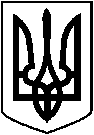  ЛЕТИЧІВСЬКА СЕЛИЩНА РАДА ХМЕЛЬНИЦЬКОГО РАЙОНУ ХМЕЛЬНИЦЬКОЇ ОБЛАСТІВИКОНАВЧИЙ КОМІТЕТ  Р І Ш Е Н Н Я17.11.2021 р.                                 Летичів                                           №     Про взяття на квартирний облік         Відповідно до Житлового Кодексу України, п.п.3 п.44 «Правил обліку громадян, що потребують поліпшення житлових умов», Постанови Кабінету Міністрів України від 11.03.2011 р. №237 «Про Єдиний Державний реєстр громадян, які потребують поліпшення житлових умов», п.2 а) ст.30 Закону України «Про місцеве самоврядування в Україні», беручи до уваги подання служби у справах дітей Хмельницької РДА, розглянувши рекомендації житлової комісії при виконавчому комітеті селищної ради та з метою розгляду заяв громадян, виконком селищної радиВ И Р І Ш И В :1. Поставити на квартирний облік: -  Цвіру Сергія Володимировича  (с. Ялинівка, вул. Молодіжна,8а), учня ДНЗ «Деражнянський центр професійної освти». Склад сім’ї – 2 особа. Позачергова черга.2. Контроль за виконанням даного рішення покласти на  керуючу справами виконкому Антоніну САВРАНСЬКУ.Селищний голова                    Ігор ТИСЯЧНИЙ